Инструкция для подачи заявки на внеплановые работыпо обслуживанию (ремонту) офисного оборудования.Скачайте программу для заполнения анкеты описывающей неисправность оборудования.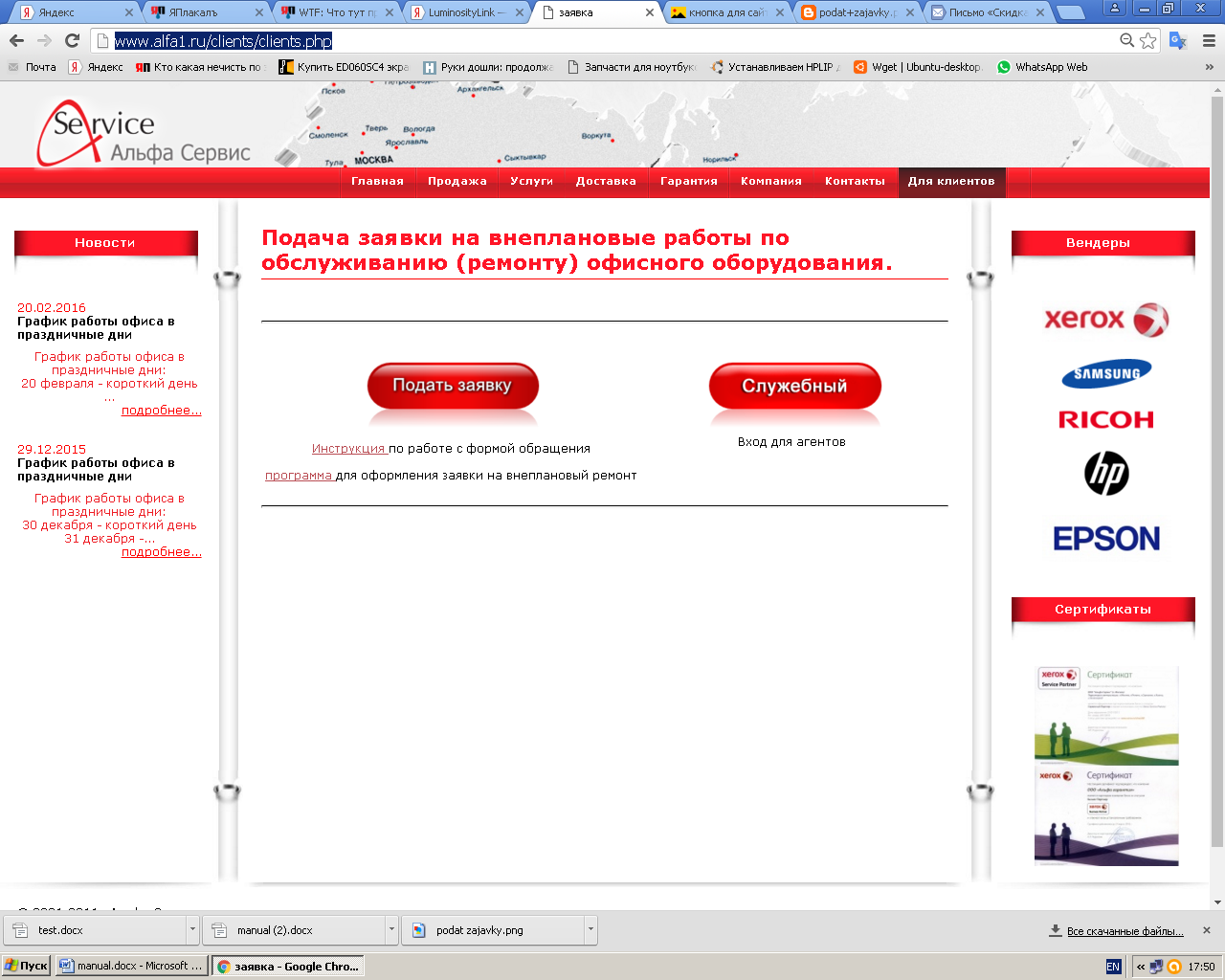 http://www.alfa1.ru/clients/clients.phpРаспаковать полученный архив и запустить файл «Alfa.exe» 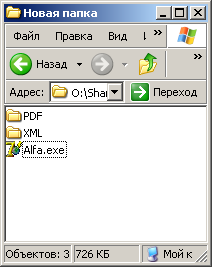 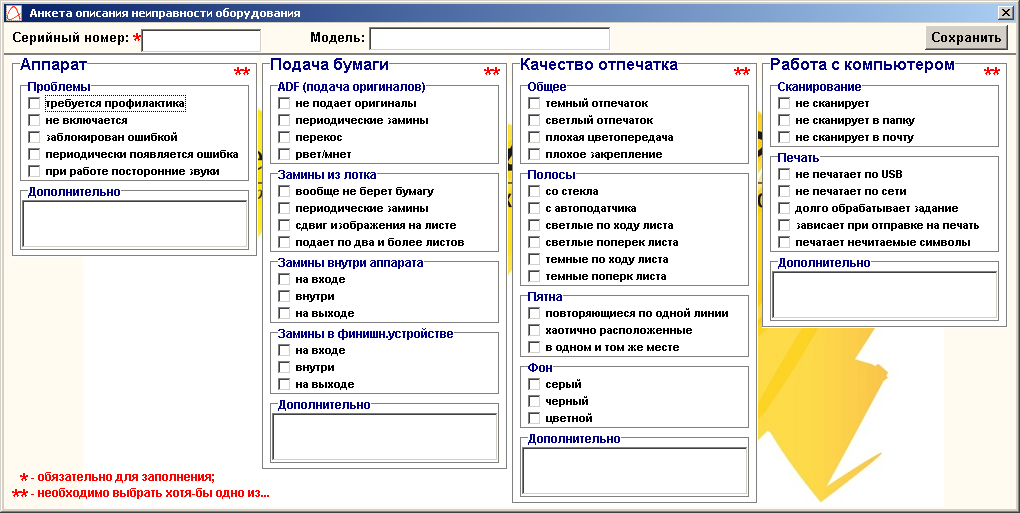 Заполнить анкету описания неисправности оборудования.а). поле «серийный номер» обязательно к заполнению (серийный номер указан на корпусе оборудования) б).в полях с двумя звёздочками необходимо указать все проблемы с аппаратом или указать о внеплановой профилактике.в). поле «дополнительно» для своих комментариев, номера ошибки или сообщения показанного на экране аппарата.Сохранить анкету (по умолчанию сохраняется в папке PDF)Зайти на страницу «Для клиентов» сайта www.alfa1.ru Войти в сервис подачи заявки используя свои логин и пароль (можно уточнить у продавца):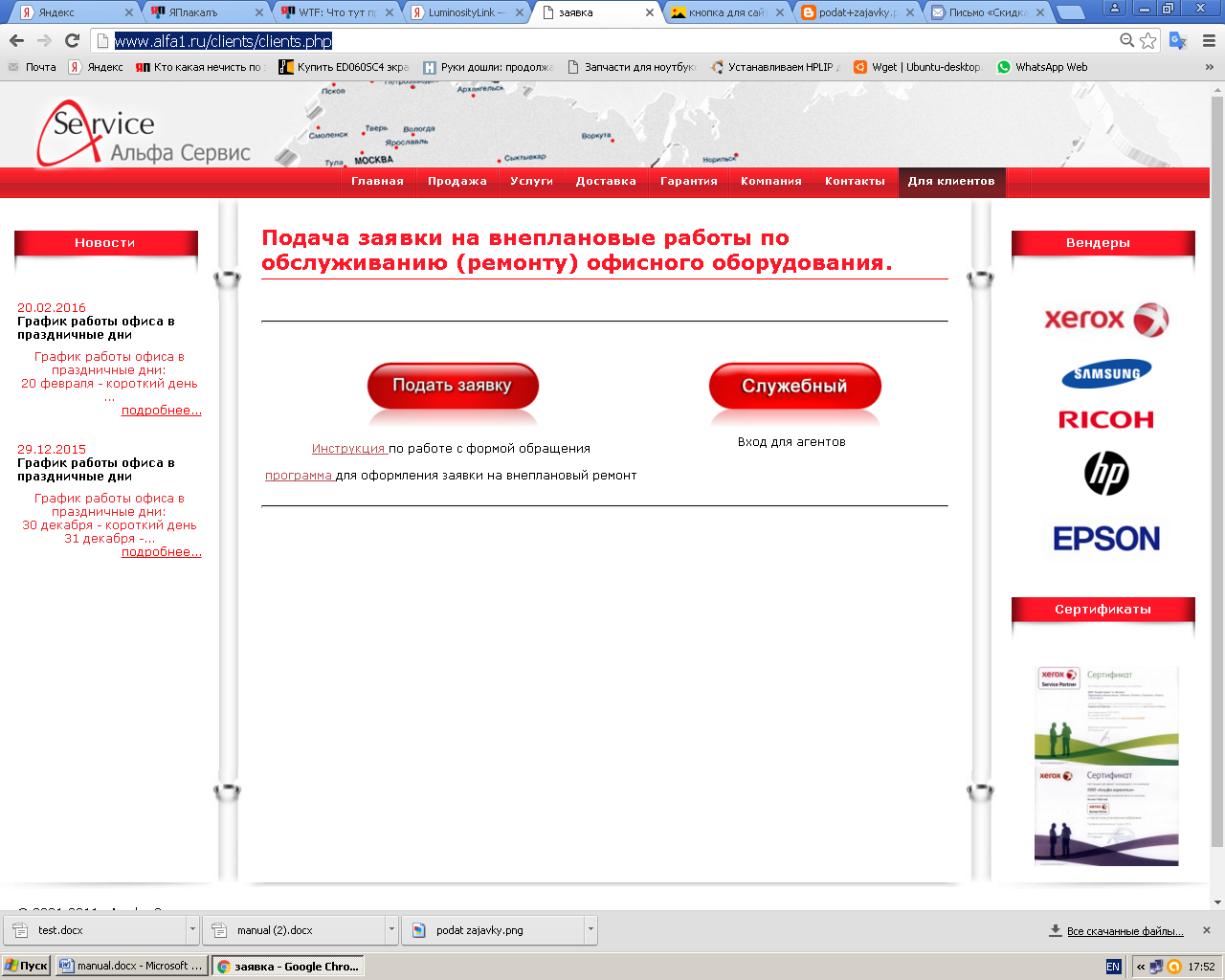 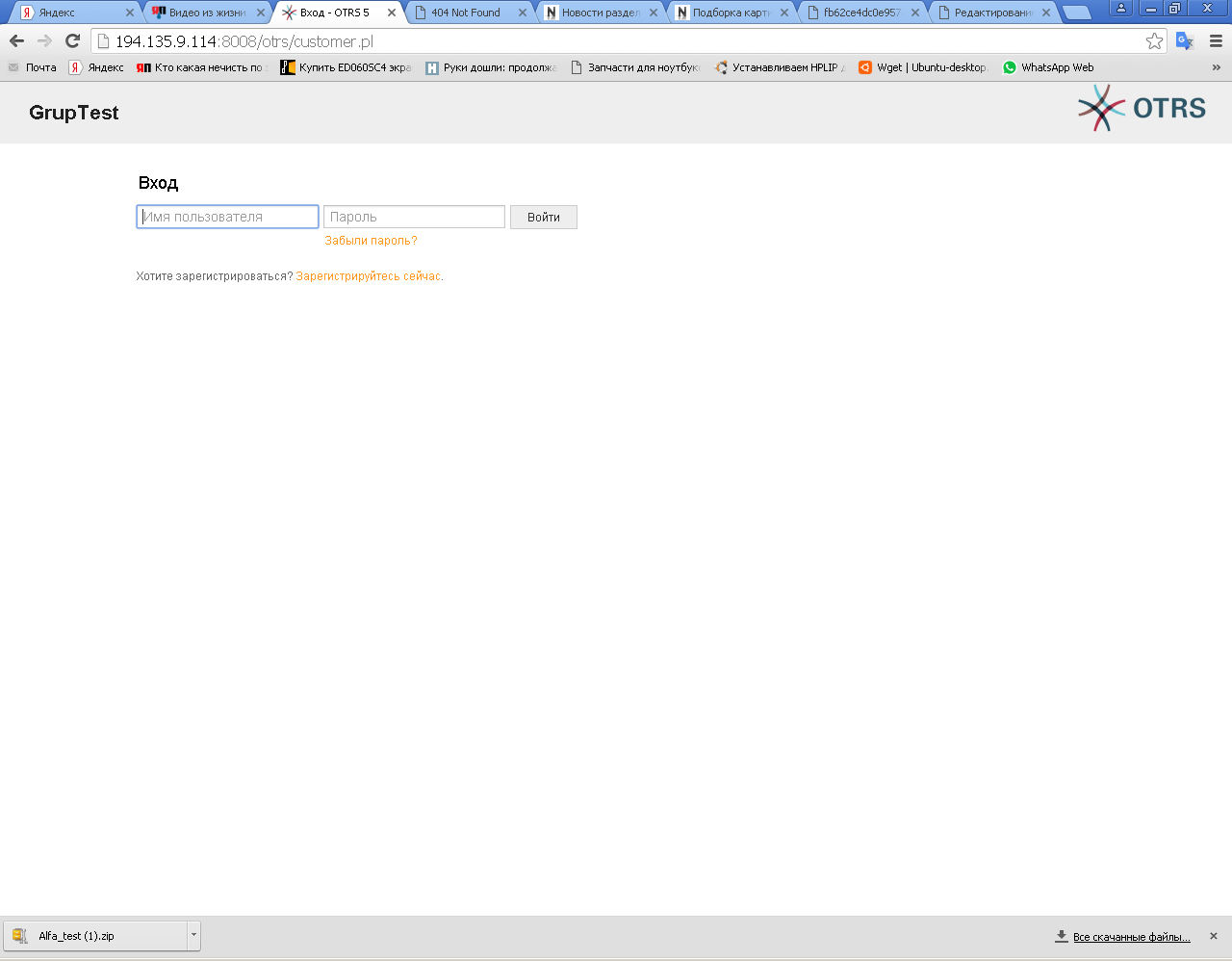 Меню «Заявки» → «Новая заявка»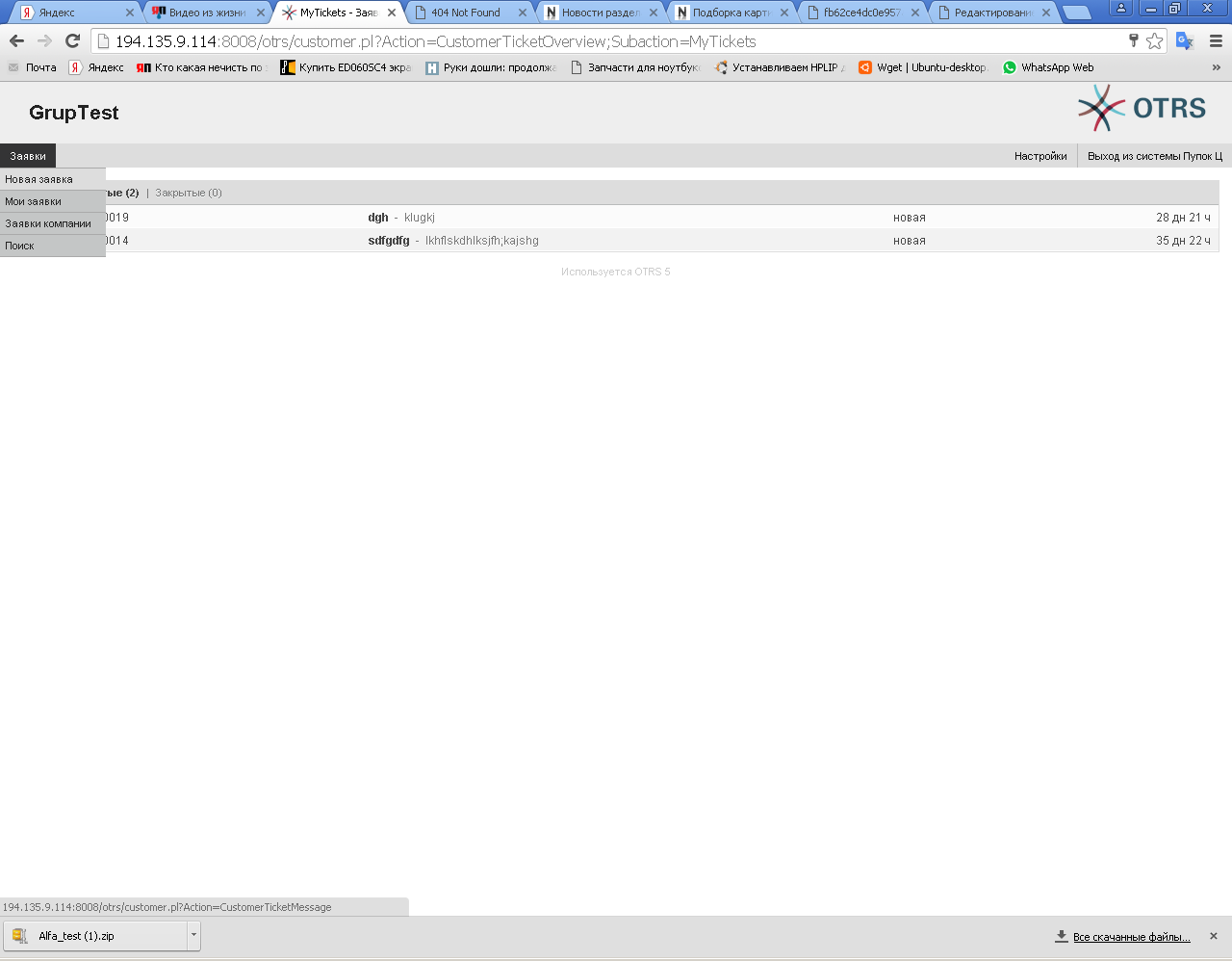 Заполняем поля отмеченные «*»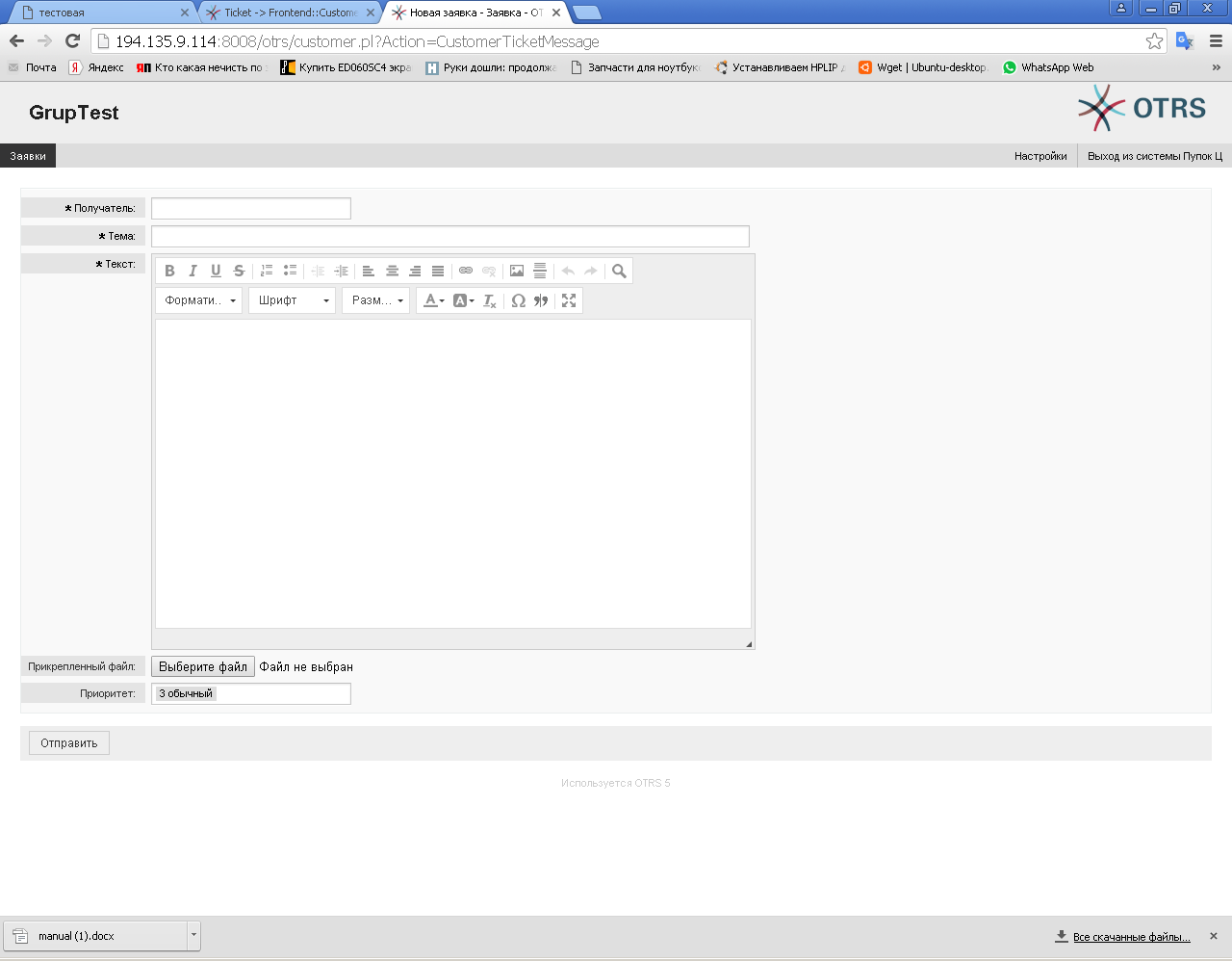 Прикрепить сохранённую анкету описания неисправности оборудования в форме подачи заявки.Отправить заявку на внеплановые работы по обслуживанию (ремонту) офисного оборудования.Внимание! Заявка принимается к рассмотрению только при заполненной анкете описания неисправности и прикреплённой к форме заявки. В противном случае Вы получите уведомление об отклонении заявки.Альтернативный способ подачи заявки.Заявку можно подать по E-mail:	- заполнить и сохранить анкету описания неисправности;	- прикрепить анкету к письму;	- отправить письмо на почтовый ящик otrs@alfa1.ru